CAMPUS DE CAMPO MOURÃODivisão de Extensão e Cultura - DEXCEDITAL Nº. 26/2019Processo Seletivo de Bolsistas de Extensão Universitária – PIBEX/FAA Divisão de Extensão e Cultura – DEXC, em conformidade com a Chamada 003/2019 – FUNDAÇÃO ARAUCÁRIA, com o Edital 005/2019 – PRÓ-REITORIA DEEXTENSÃO E CULTURA e em consonância com os critérios definidos pela Comissão Institucional de Extensão Universitária da UNESPAR, torna pública a realização de Processo Seletivo para concessão de bolsas de extensão universitária para estudantes dos cursos de graduação do Campus com vistas à participação no Programa Institucional de Bolsas de Extensão Universitária – PIBEX/FA, apresenta resultado do processo de seleção, conforme segue:- CLASSIFICAÇÃO: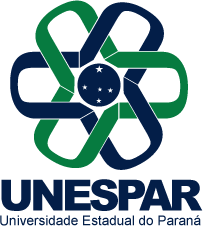 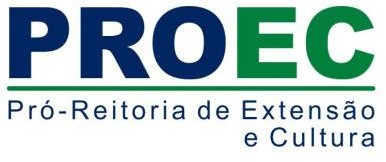 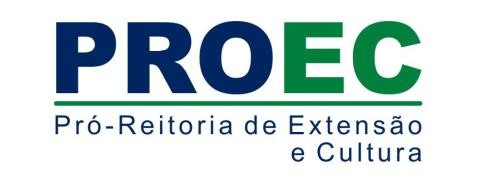 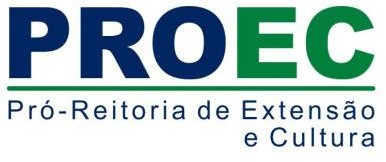 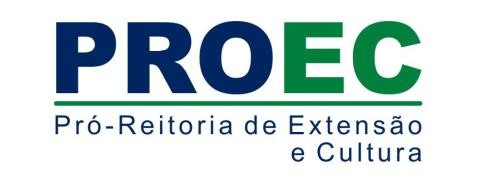 – DO RESULTADOOs candidatos têm 24 (vinte e quatro) horas para impetrar recurso sobre resultado, após a sua publicação.- DOS CASOS OMISSOSOs casos omissos neste edital serão resolvidos pela Divisão de Extensão e Cultura deste Campus ou, em instância recursal, pela Comissão Interna de Extensão e Cultura da UNESPAR.Campo Mourão, 27 de Agosto de 2019.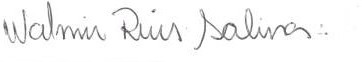 WALMIR RUIS SALINASChefe da Divisão de Extensão e CulturaCampus de Campo MourãoCAMPUS DE CAMPO MOURÃODivisão de Extensão e Cultura - DEXCProjeto/Programa/CoordenadorClassificação Formação continuada de professores de Geografia para Educação Básica: novos desafios da Sociedade Contemporânea.Coord. Marcos Clair bovo1º- Maria Dalva Máximo Pereira2º- Saulo Gomach de azevedoImplantação do Hotel Tecnológico/Pré Incubadora da Unespar.Coord. Marcos Junio Ferreira de Jesus1º- Jaqueline de OliveiraEducação Ambiental: Estratégias para o Gerenciamento de Resíduos Sólidos Urbanos.Coord. Oséias Cardoso1º-Erasmo Nalin Nogueira2º- Mateus GarciaPlanejamento, organização e realização de ações e atividades do curso de administração.Coord. Adalberto Dias de Souza1º- Ana Paula Timoteo Braguetto2º- Elaine de OliveiraOlho D’águaCoord. Jefferson	de Queiróz Crispim1º- Alesson Lopes Soares